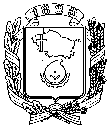 АДМИНИСТРАЦИЯ ГОРОДА НЕВИННОМЫССКАСТАВРОПОЛЬСКОГО КРАЯПОСТАНОВЛЕНИЕ19.09.2022                                    г. Невинномысск                                   № 1410О внесении изменения в пункт 1 постановления администрации города Невинномысска от 15.08.2022 № 1247В соответствии с Правилами присвоения, изменения и аннулирования адресов, утвержденными постановлением Правительства Российской Федерации от 19 ноября 2014 г. № 1221, постановляю:Внести в пункт 1 постановления администрации города Невинномысска от 15.08.2022 № 1247 «О комплексном развитии территории» изменение, заменив слова «Российская Федерация, Ставропольский край, город Невинномысск, улица Дунаевского, 11В» словами «Российская Федерация, Ставропольский край, городской округ – город Невинномысск, город Невинномысск, улица Дунаевского, земельный участок 11В».Опубликовать настоящее постановление в газете «Невинномысский рабочий», а также разместить в сетевом издании «Редакция газеты Невинномысский рабочий» и на официальном сайте администрации города Невинномысска в информационно-телекоммуникационной сети «Интернет».Заместитель главы администрациигорода Невинномысска                                                                       В.В. Жданов